Appendix 3 – proposed area for designation as the West Drive and Bellfield Avenue Conservation Area1-41 (consecutive) West Drive, 1-29, 31, and 33-47 (consecutive) Bellfield Avenue, all of West Drive Gardens and 128, 130 and 132 Uxbridge Road.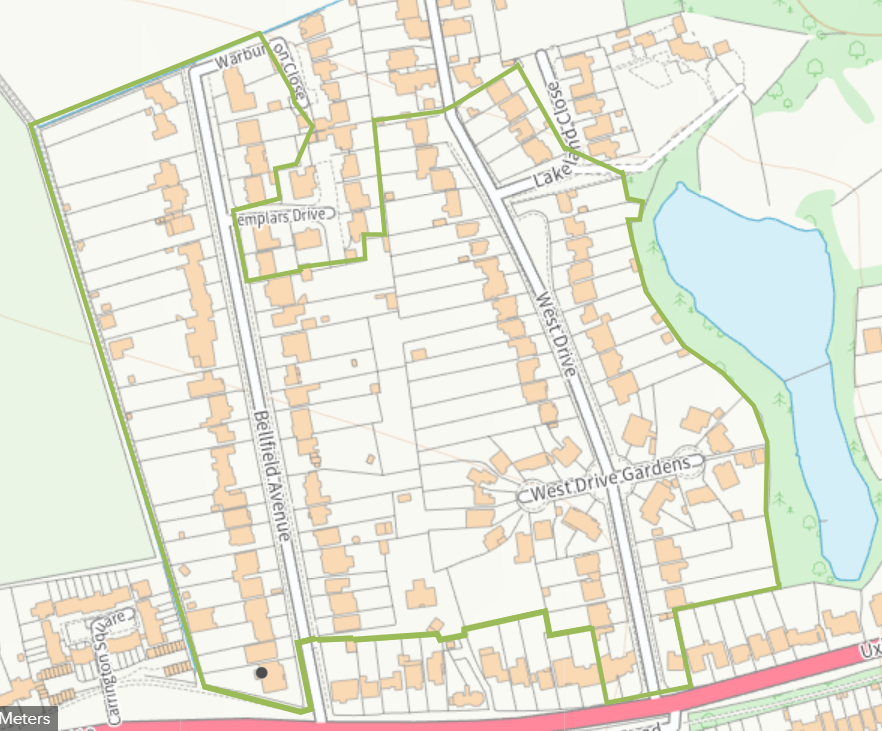 